附件 3：参会回执备注：1.会议时间地点:2021 年 5 月 20 日辽宁友谊宾馆；请于 2021 年 5 月 12 日前将回执返回至 cmtf@cmtf.net.cn 邮箱。请各参会代表于 5 月 12 日前加入微信工作群，二维码：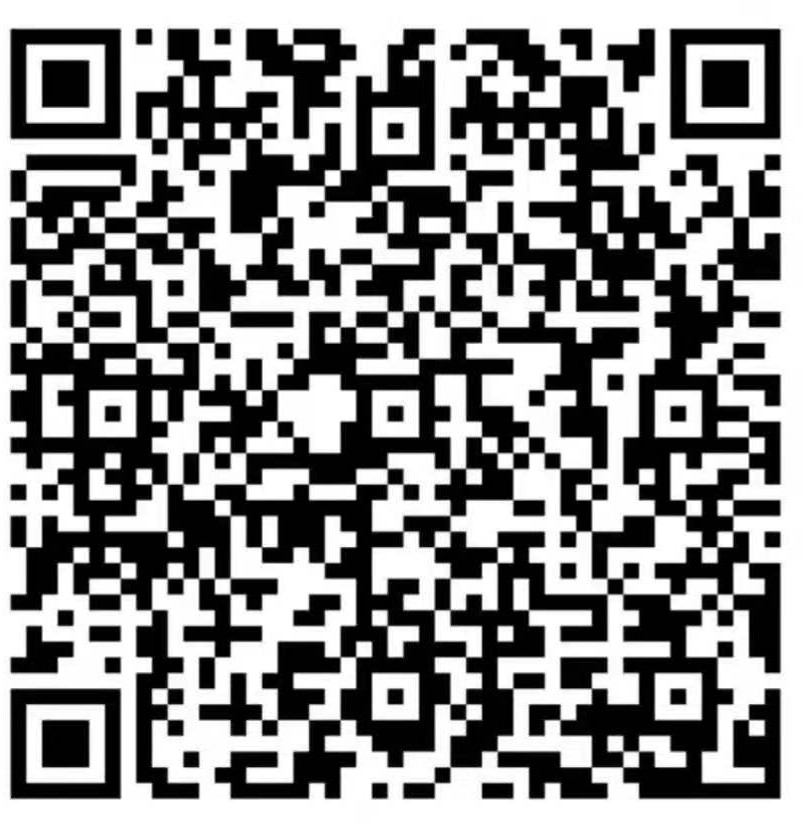 单位名称姓 名 性别 职务 手机 邮箱 是否需要会务组帮助预定住宿	住宿 □	不住宿 □是否需要会务组帮助预定住宿	住宿 □	不住宿 □是否需要会务组帮助预定住宿	住宿 □	不住宿 □是否需要会务组帮助预定住宿	住宿 □	不住宿 □是否需要会务组帮助预定住宿	住宿 □	不住宿 □